Câu 1. (2,0 điểm)	a) Thực hiện phép tính 	b) Rút gọn biểu thức  với .Câu 2. (2,0 điểm)        a) Xác định các hệ số a, b của đường thẳng (d): y = ax + b biết rằng (d) song song với đường thẳng (d’): y = 2x – 3 và cắt trục hoành tại điểm A có hoành độ bằng 3.       b) Tìm tọa độ các giao điểm của parabol  và đường thẳng Câu 3. (2,0 điểm)	a) Giải phương trình 	b) Cho phương trình  (m là tham số). Chứng minh rằng phương trình đã cho luôn có hai nghiệm phân biệt với mọi giá trị của m. Tìm tất cả các giá trị của m để phương trình đã cho có đúng một nghiệm dương.Câu 4. (3,5 điểm)	Cho tam giác nhọn ABC (AB < AC) nội tiếp đường tròn (O). Kẻ AH vuông góc với BC tại H, BE vuông góc với đường kính AD của đường tròn (O) tại E. 	a) Chứng minh tứ giác ABHE nội tiếp đường tròn.	b) Chứng minh HE vuông góc với AC.	c) Tia phân giác của góc BAC cắt đường tròn (O) tại F (F khác A), M là giao điểm của OF và BC. Gọi K là trung điểm của AB, I là giao điểm của KM và HE. 	Chứng minh tam giác MEH cân và AE.EM = AB.EI.Câu 5. (0,5 điểm)	Cho ba số thực  thỏa mãn  và  Tìm giá trị lớn nhất của biểu thức --------------- HẾT ---------------Họ và tên thí sinh: .................................................................. Số báo danh: ...........................(Hướng dẫn chấm này có 03 trang)Lưu ý:  Nếu thí sinh làm bài không theo cách nêu trong đáp án nhưng đúng thì vẫn cho đủ số điểm từng phần như hướng dẫn quy định.SỞ GIÁO DỤC VÀ ĐÀO TẠOQUẢNG NAM  KỲ THI TUYỂN SINH LỚP 10 THPT CHUYÊNNĂM HỌC 2021-2022            (Đề thi có 01 trang)  Môn thi: TOÁN (Chung)  Thời gian: 120 phút (không kể thời gian giao đề)  Khóa thi ngày: 03-05/6/2021SỞ GIÁO DỤC VÀ ĐÀO TẠOQUẢNG NAMKỲ THI TUYỂN SINH LỚP 10 THPT CHUYÊNNăm học 2021-2022Hướng dẫn chấm Môn TOÁN (Chung)Câu 1Nội dungĐiểma Thực hiện phép tính: 1,0a(Nếu biến đổi đúng 1 trong 3 ý thì được 0,25)0,75a0,25b b) Rút gọn biểu thức:  với .1,0b(Nếu biến đổi đúng 1 trong 2 biểu thức  thì được 0,25)0,5b0,25b0,25Câu 2Nội dungĐiểmaXác định các hệ số a, b của đường thẳng (d): y = ax + b biết rằng (d) song song với đường thẳng (d’): y = 2x – 3 và cắt trục hoành tại điểm A có hoành độ bằng 3.1,0a(d) song song với (d’) nên 0,5a(d)  cắt trục hoành tại điểm A có hoành độ bằng  nên (d) đi qua điểm A(3;0) 0,25a(thỏa). Vậy 0,25bTìm tọa độ các giao điểm của parabol  và đường thẳng .1,0b+ Phương trình hoành  độ giao điểm  và  là : 0,25b0,25b+ Với 0,25b+ Với 0,25Câu 3Nội dungĐiểmaa) Giải phương trình 1,0a+ Điều kiện 0,25a+ Đặt , điều kiện . Phương trình trở thành: 0,25a (loại giá trị )0,25a(thỏa)Vậy phương trình đã cho có 1 nghiệm 0,25bCho phương trình  (m là tham số). Chứng minh rằng phương trình đã cho luôn có hai nghiệm phân biệt với mọi giá trị của m. Tìm tất cả các giá trị của m để phương trình đã cho có đúng một nghiệm dương.1,0b0,25b với mọi  m.  Suy ra phương trình đã cho luôn có hai nghiệm phân biệt .0,25b0,25bĐể phương trình có đúng một nghiệm dương thì0,25Câu  4Nội dungĐiểmCâu  4Cho tam giác nhọn ABC (AB < AC) nội tiếp đường tròn (O). Kẻ AH vuông góc với BC tại H, BE vuông góc với đường kính AD của đường tròn (O) tại E. 	a) Chứng minh tứ giác ABHE nội tiếp đường tròn.	b) Chứng minh HE vuông góc với AC.	c) Tia phân giác của góc  cắt đường tròn (O) tại F (F khác A), K là trung điểm của AB, M là giao điểm của OF và BC, I là giao điểm của KM và HE. Chứng minh tam giác MEH cân và AE.EM = AB.EI.3,5Câu  4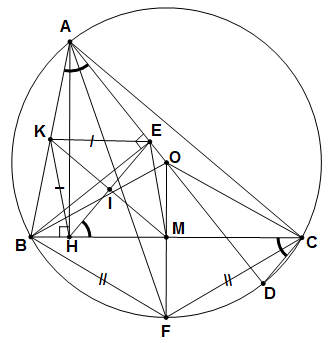 Hình vẽ  phục vụ câu a: 0,25 điểm.Hình vẽ  phục vụ câu c: 0,25 điểm.0,5a Chứng minh tứ giác ABHE nội tiếp trong đường tròn.0,75a 0,5a Suy ra E, H nằm trên đường tròn đường kính AB.Vậy tứ giác ABHE nội tiếp đường tròn.0,25b Chứng minh HE vuông góc với AC.1,0b Tứ giác ABHE nội tiếp đường tròn nên  (cùng bù với)0,25b Mà  (cùng chắn cung )0,25b 0,25b Mà 0,25cTia phân giác của góc BAC cắt đường tròn (O) tại F (F khác A), M là giao điểm của OF và BC. Gọi K là trung điểm của AB, I là giao điểm của KM và HE.1,25c+ AF là tia phân giác của góc  nên  Suy ra M là trung điểm của BC0,25c+ KM//AC (t/c đường trung bình) và 0,25c KH = KE nên KM là đường trung trực của HE. Suy ra MH = MEVậy tam giác MEH cân tại M.0,25cXét hai tam giác ABE và EMI có: 0,25cSuy ra hai tam giác ABE và EMI đồng dạng0,25Câu 5Nội dungĐiểmCâu 5Cho ba số thực  thỏa mãn  và Tìm giá trị lớn nhất của biểu thức .0,5Câu 50,25Câu 5Lại có  Suy ra Dấu bằng xảy ra khi  Vậy giá trị lớn nhất của  H  bằng .0,25